Bremerhavener Pfadfinderschaft e.V.         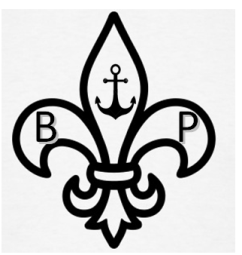 Tannenbergstr. 30, 27580 BremerhavenTel.: (04 71)80997398, info@bremerhavener-pfadfinderschaft.deAntrag auf MitgliedschaftBitte deutlich lesbar in Druckbuchstaben ausfüllen!_____________________________________________________________________________________________________Hiermit möchte ich mich/mein Kind ab dem ______________als aktives Mitglied      O förderndes Mitglied    (ERLÄUTERUNGEN SIEHE BEITRAGSORDNUNG)O  als Einzelperson    O als Familienmitglied    in der Bremerhavener Pfadfinderschaft e.V. anmelden.________________________________ ________________________Nachname Vorname________________________________ _____________________________Straße, Hausnummer Postleitzahl, Wohnort_____________ ______________ ______________ ____________________Geburtsdatum, Telefon, Gesetzliche Vertreter__________________ __________________ _____________________________Nachname, des Vaters Vorname, des Vaters Anschrift, des Vaters, falls abweichend_________________ __________________ _____________________________Nachname, der Mutter Vorname, der Mutter Anschrift, der Mutter, falls abweichendDer/Die gesetzlichen Vertreter verpflichten sich durch ihre Unterschrift zur Zahlung der Mitgliedsbeiträge des Kindes neben diesem als Gesamtschuldner. Die Satzungen und Ordnungen der Bremerhavener Pfadfinderschaft e.V. erkenne ich als für mich verbindlich an (Auszug habe ich erhalten).Datenschutzhinweis:Ich bin damit einverstanden, dass alle von mir gemachten Angaben zum Zwecke der Mitgliederverwaltung, der Beitragsabrechnung und der Statistik auf EDV gespeichert werden.Ich bin damit einverstanden, dass Bilder meines Kindes/von mir NUR auf der Homepage: www.bremerhavener-pfadfinderschaft.de veröffentlicht werden dürfen. Oja  O nein__________________________________ ____________________________________________Ort, Datum Unterschrift eines Erziehungsberechtigten